LITERATUR REVIEW : POLA MAKAN PADA PENDERITA HIPERTENSIKARYA TULIS ILMIAHDiajukan untuk menyelesaikan Program Studi Diploma III KeperawatanPada Jurusan Keperawatan Bandung Politeknik Kesehatan Kemenkes Bandung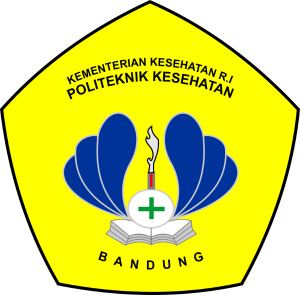 Disusun Oleh :PENI PEBRIANDININIM. P17320117087PROGRAM STUDI DIPLOMA III KEPERAWATANJURUSAN KEPERAWATAN BANDUNGPOLITEKNIK KESEHATAN KEMENKES BANDUNG2020